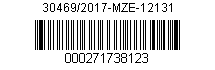 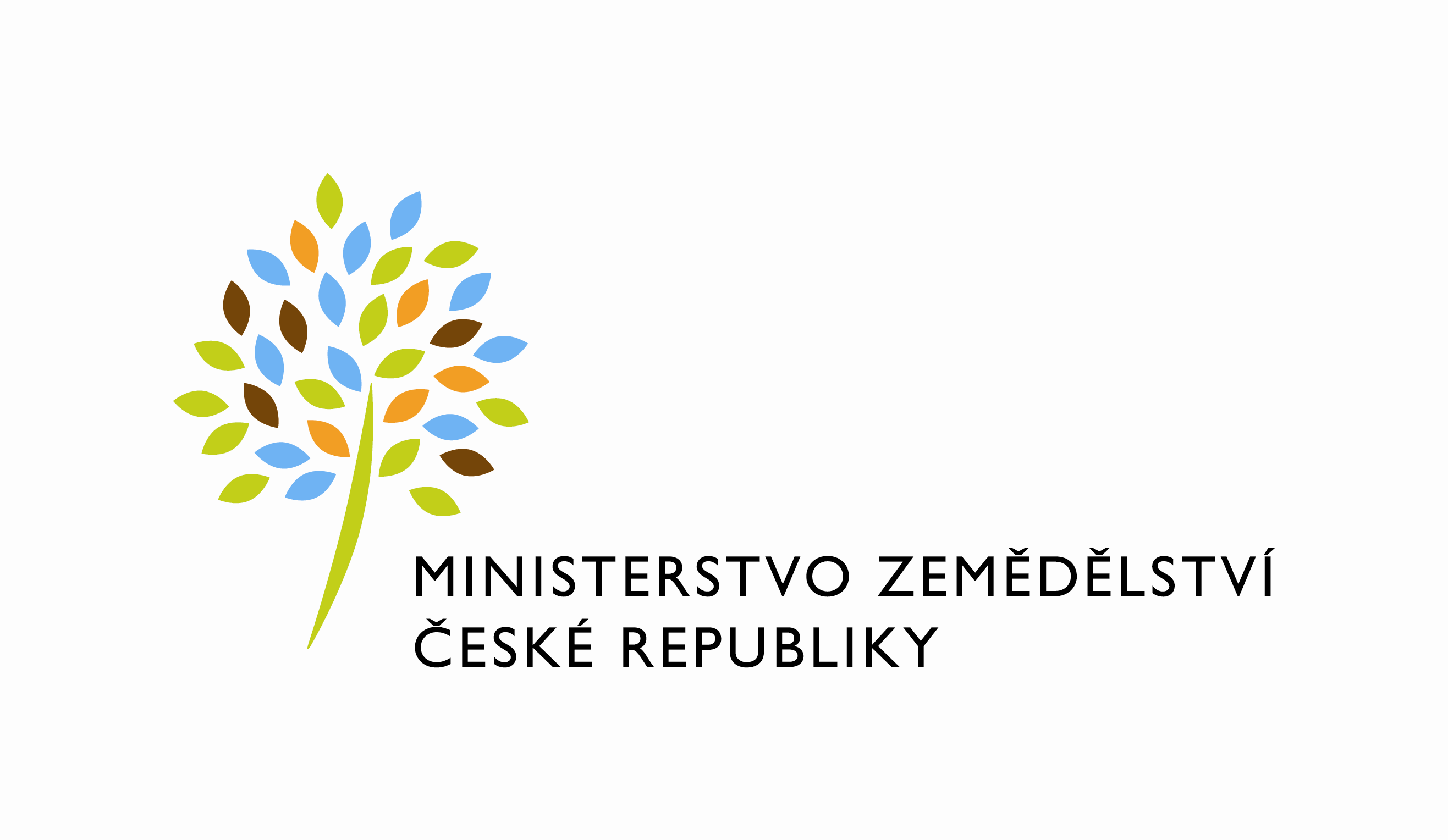                                                                   			Číslo smlouvy:  31-2016-12135/2Dodatek č. 2 ke smlouvě o nájmu prostoru sloužícího podnikáníuzavřeného podle zákona č. 89/2012 Sb., občanský zákoník (dále jen „občanský zákoník“), a v souladu s ustanovením § 27 zákona č. 219/2000 Sb., o majetku České republiky a jejím vystupování v právních vztazích, ve znění pozdějších předpisů (dále jen „zákon č. 219/2000Sb.“) mezi stranamiČeská republika - Ministerstvo zemědělství Se sídlem:	 Těšnov 17, 110 00 Praha 1 Za kterou právně jedná:    Mgr. Pavel Brokeš, ředitel odboru vnitřní správy    IČ:                         00020478DIČ:                      CZ	00020478Bankovní spojení: Česká národní banka, Praha 1Číslo účtu nájemného: xxxxxxxxČíslo účtu služeb:        xxxxxxxxxKontaktní osoba:	Marie Polášková, referent odboru vnitřní správySe sídlem:	Protzkarova 1180, 686 01 Uherské HradištěTel:	xxxxxxxE-mail:	xxxxxxx (dále jen „pronajímatel“) a2. Oldřiška Adam Davídkováse sídlem: xxxxxxfyzická osoba podnikající dle živnostenského zákona nezapsaná v obchodním rejstříkuIČ: 65814428a3. Ing. Martina Janíkováse sídlem: xxxxxxxxfyzická osoba podnikající dle živnostenského zákona nezapsaná v obchodním rejstříkuIČ: 02572176a4. Oldřiška Rosíkováse sídlem: xxxxxxxfyzická osoba podnikající dle živnostenského zákona nezapsaná v obchodním rejstříkuIČ: 64514641a5. Oldřiška Sekaninováse sídlem: xxxxxxxxxfyzická osoba podnikající dle živnostenského zákona nezapsaná v obchodním rejstříkuIČ:02257394(dále jen „nájemce“)(a oba společně „smluvní strany“)Účastníci shora uvedené Smlouvy o nájmu prostoru sloužícího k podnikání ze dne 15. února 2016 (dále jen Smlouva) se na základě tohoto dodatku dohodli na jeho následující změně:Pronajímatel a nájemce se dohodli na úpravě smlouvy a v důsledku toho se upravuje článek II., odst. 2), takto: II.Předmět nájmu Předmětem nájmu upraveného touto smlouvou jsou nebytové prostory v Budově o celkové výměře 52,10 m2 (dále také jen „pronajímané prostory“) a movité věci, které tvoří vybavení pronajímaných prostor a jejichž výčet je uveden jakou součást Přílohy č. 4 této smlouvy:   -     kancelářské prostory ( bez vybavení ) – místnost č. 345, ( pasportizací označena jako         4.22 a 4.01 ) o výměře 46,80 m2 ostatní prostory – kuchyňka ( bez vybavení ) - místnost 344, ( pasportizací označena jako 4.21)  o  výměře  5,30 m2Ostatní vztahy tímto dodatkem nedotčené zůstávají v platnosti.  1.) Tento dodatek nabývá platnosti dnem jejího podpisu oběma smluvními stranami a sjednává se s účinností od 1. 6. 2017.2.) Tento dodatek je vyhotoven ve čtyřech stejnopisech, z nichž každý má platnost originálu. Každá strana obdrží po dvou vyhotoveních.3.) Smluvní strany prohlašují, že se s tímto dodatkem seznámily a na důkaz své svobodné a určité vůle ho níže uvedeného dne, měsíce a roku podepisují.4.) Nájemce svým podpisem níže potvrzuje, že souhlasí s tím, aby obraz smlouvy včetně jejích příloh a příp. dodatků a metadat k této smlouvě byly uveřejněny v registru smluv v souladu se zákonem č. 340/2015 Sb., o zvláštních podmínkách účinnosti některých smluv, uveřejňování těchto smluv a o registru smluv, ve znění pozdějších předpisů. Smluvní strany se dohodly, že podklady dle předchozí věty odešle za účelem jejich uveřejnění správci registru smluv Pronajímatel.  Tím není dotčeno právo Nájemce k jejich odeslání. V Praze dne                                          			  		     Pronajímatel:			 Česká republika – Ministerstvo zemědělství 		     	                              Mgr. Pavel Brokeš 			              ředitel odboru vnitřní správy			      aV Uherském Hradišti dneNájemce:        Oldřiška Adam Davídková         aV Uherském Hradišti dneNájemce:        Ing. Martina JaníkováaV Uherském Hradišti dneNájemce:        Oldřiška RosíkováaV Uherském Hradišti dneNájemce:        Oldřiška Sekaninová          